Ո Ր Ո Շ ՈՒ Մ
18 սեպտեմբերի 2020 թվականի   N 1747 ՎԱՆԱՁՈՐ ՔԱՂԱՔԻ ՏԱՐՈՆ-4 ՍԵԲԱՍՏԻԱ ԹԱՂԱՄԱՍ ԹԻՎ 59 ՇԵՆՔԻ ՀԱՐԱՎԱՅԻՆ ՄԱՍՈՒՄ ԻՆՔՆԱԿԱՄ ԿԱՌՈՒՑՎԱԾ ԱՎՏՈՏՆԱԿԻ, ՏՆՏԵՍԱԿԱՆ ՍԵՆՅԱԿԻ ԵՎ ԴՐԱՆՑՈՎ ԶԲԱՂԵՑՎԱԾ ՈՒ ՍՊԱՍԱՐԿՄԱՆ ՀԱՄԱՐ ԱՆՀՐԱԺԵՇՏ ՀՈՂԱՄԱՍԻ ՆԿԱՏՄԱՄԲ ՎԱՆԱՁՈՐ ՀԱՄԱՅՆՔԻ ՍԵՓԱԿԱՆՈՒԹՅՈՒՆԸ ՃԱՆԱՉԵԼՈՒ, ՇԻՆՈՒԹՅՈՒՆՆ ՕՐԻՆԱԿԱՆԱՑՆԵԼՈՒ ԵՎ ՓՈՍՏԱՅԻՆ ՀԱՍՑԵ ՏՐԱՄԱԴՐԵԼՈՒ ՄԱՍԻՆ Հիմք ընդունելով Արշակ Ալբերտի Աղաբեկյանի դիմումը, հանրային ծառայություններ մատուցող կազմակերպությունների եզրակացությունները, «ՄԱՐ-ՄՈՍ» ՍՊԸ-ի կողմից տրված հողամասի և շինությունների հատակագծերը, շինությունների բնութագիրը, «Վանաձորի նախագծող» ՍՊԸ-ի կողմից 15.07.2020թ. տրված թիվ ՎՆ1-106/20 Ի եզրակացությունը, ղեկավարվելով ՀՀ կառավարության 2006թ. մայիսի 18-ի թիվ 731-Ն որոշմամբ հաստատված  կարգով, ՀՀ կառավարության 2006թ. մայիսի 18-ի թիվ 912-Ն որոշմամբ հաստատված կարգի 33-րդ կետով, ՀՀ կառավարության 2005թ. դեկտեմբերի  29-ի թիվ 2387-Ն որոշմամբ հաստատված կարգի 29-րդ կետի ա) ենթակետով՝ որոշում եմ.1. Ճանաչել Վանաձոր համայնքի սեփականության իրավունքը Վանաձոր քաղաքի Տարոն-4 Սեբաստիա թաղամաս թիվ 59 շենքի հարավային մասում ինքնակամ կառուցված, ՀՀ քաղաքացիական օրենսգրքի 188-րդ հոդվածի 5-րդ մասով սահմանված օրինականացման պայմաններին համապատասխանող 45.5քմ ընդհանուր արտաքին մակերեսով շինության (1-ին հարկ՝ 20.9քմ արտաքին մակերեսով (ներքին մակերեսը՝ 17.3քմ) ավտոտնակ, 2-րդ հարկ՝ 24.6քմ ընդհանուր արտաքին մակերեսով շինություններ, որից հարթակ՝ 2.9քմ մակերեսով, աստիճանահարթակ՝ 0.81քմ մակերեսով և տնտեսական սենյակ՝ 17.21քմ մակերեսով) և դրանով զբաղեցված ու սպասարկման համար անհրաժեշտ, ՀՀ հողային օրենսգրքի  60-րդ հոդվածով սահմանված հողամասերի թվին չդասվող 37.1քմ մակերեսով հողամասի նկատմամբ` համաձայն Վանաձոր համայնքի ղեկավարի կողմից հաստատված հատակագծի:	
2.  Ճանաչել օրինական սույն որոշման 1-ին կետում նշված բնակելի կառուցապատման գործառնական նշանակությամբ ինքնակամ կառույցը:	
3. Վանաձորի համայնքապետարանի աշխատակազմի եկամուտների հավաքագրման, գույքի կառավարման և գովազդի  բաժնին` 5-օրյա ժամկետում դիմել ՀՀ կադաստրի կոմիտեի Լոռու մարզային ստորաբաժանում` սույն որոշման 1-ին կետում նշված ինքնակամ կառուցված շինությունը և դրանով զբաղեցված ու սպասարկման համար անհրաժեշտ հողամասի նկատմամբ համայնքի սեփականության իրավունքի պետական գրանցում կատարելու համար:
4. Վանաձորի համայնքապետարանի աշխատակազմի ճարտարապետության և քաղաքաշինության բաժնի պետ-գլխավոր ճարտարապետ Ս.Աբովյանին` սույն որոշման 1-ին կետում նշված գույքի նկատմամբ համայնքի սեփականության իրավունքի գրանցումից հետո 15 աշխատանքային օրվա ընթացքում գրավոր առաջարկել սույն որոշման 1-ին կետում նշված ինքնակամ կառույցն իրականացրած անձին շինությունը և հողամասը  ուղղակի վաճառքի ձևով օտարելու վերաբերյալ:
5. Վանաձոր քաղաքի Տարոն-4 Սեբաստիա թաղամաս թիվ 59 շենքի հարավային մասում գտնվող գույքին տրամադրել փոստային հասցե՝ ք. Վանաձոր, Տարոն-4 թաղամաս, Սեբաստիա թիվ 59/14-1 ավտոտնակ և տնտեսական սենյակ:               	ՀԱՄԱՅՆՔԻ ՂԵԿԱՎԱՐ`   ՄԱՄԻԿՈՆ ԱՍԼԱՆՅԱՆՃիշտ է՝ԱՇԽԱՏԱԿԱԶՄԻ  ՔԱՐՏՈՒՂԱՐ					 	 Ա.ՕՀԱՆՅԱՆ
ՀԱՅԱՍՏԱՆԻ ՀԱՆՐԱՊԵՏՈՒԹՅԱՆ ՎԱՆԱՁՈՐ ՀԱՄԱՅՆՔԻ ՂԵԿԱՎԱՐ
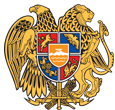 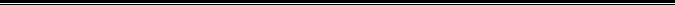 Հայաստանի Հանրապետության Լոռու մարզի Վանաձոր համայնք
Ք. Վանաձոր, Տիգրան Մեծի 22, Ֆաքս 0322 22250, Հեռ. 060 650044, 060 650040 vanadzor.lori@mta.gov.am, info@vanadzor.am